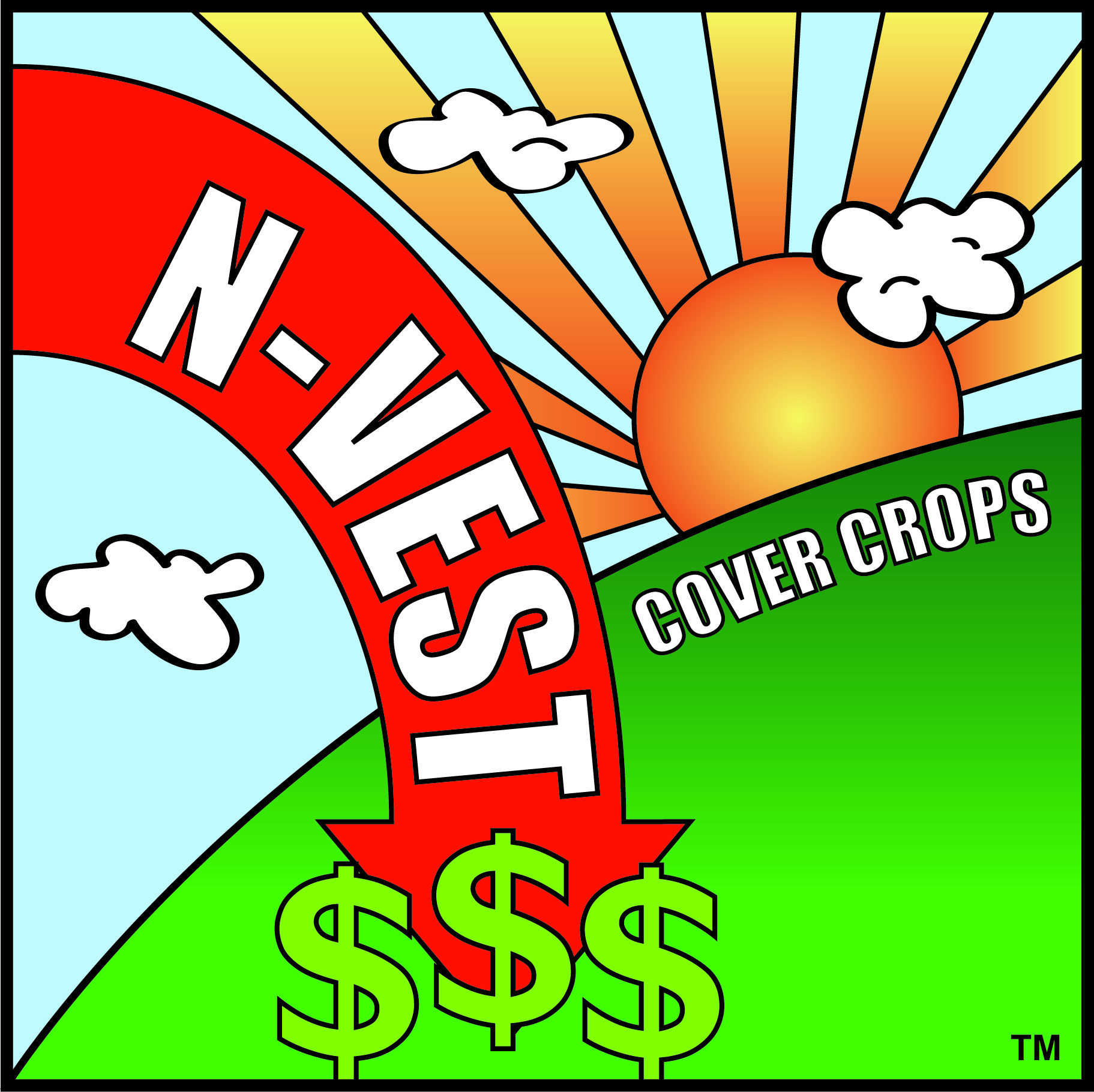 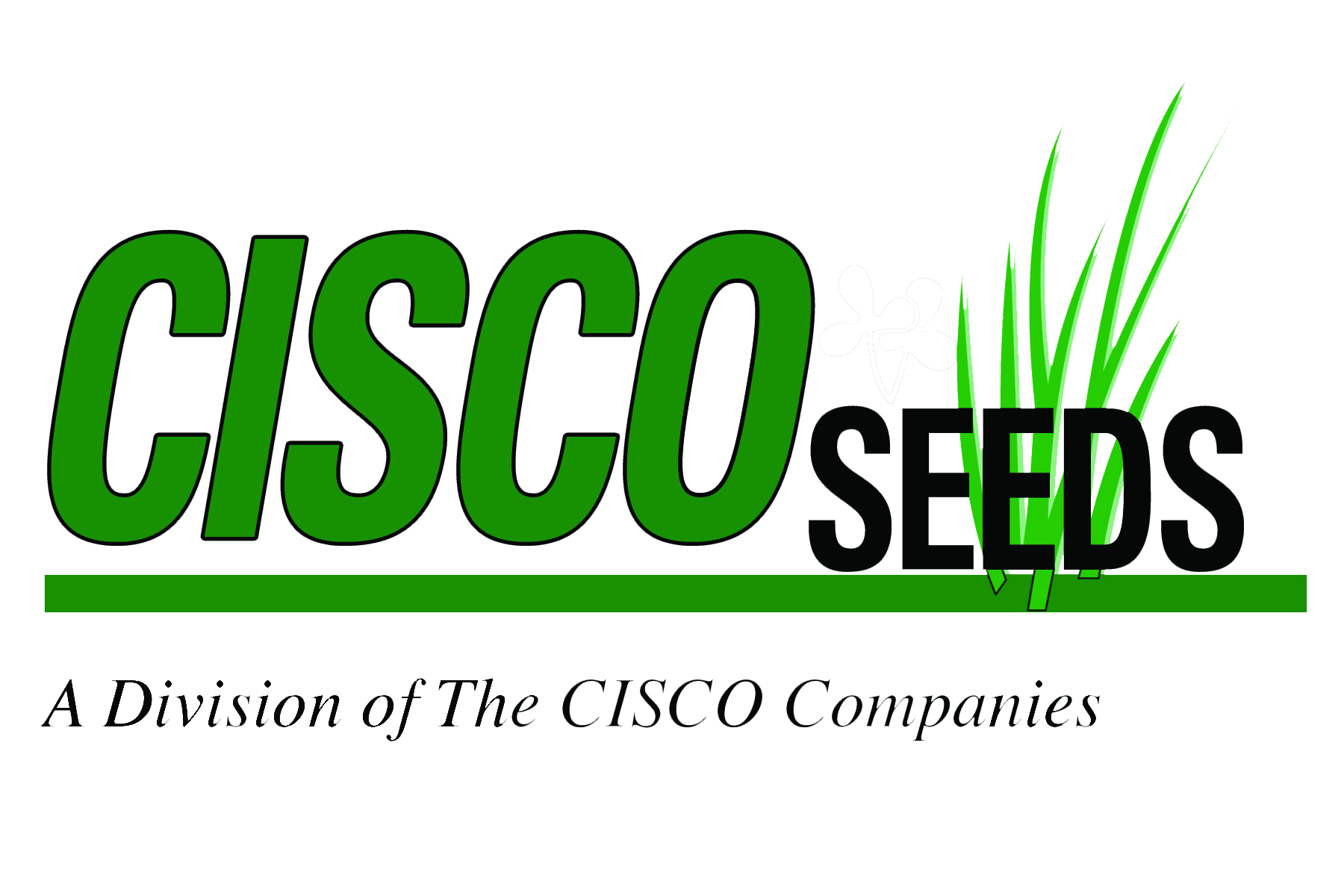 Annual Ryegrass ManagementFrom Oregon Ryegrass Growers Seed Commissionhttp://www.ryegrass.com/publications/2014-ARG-Mgmt-Guide.pdfControl of the annual ryegrass cover crop is best done when the plant is small, 6-9” in height, and preferably before the first node has developed. Typically, this has corresponded to late March to mid-April depending on weather and farm location. Annual ryegrass can be more difficult to control after the first node has developed, although control through heading is not difficult with good management. Warm temperatures and actively growing plants are a must for effective control. Thorough spray coverage using medium spray droplet sizes and moderate spray pressures is critical to achieving control. The use of air induction spray systems or nozzles that produce coarse droplets should be avoided. Reduce spray application volume to 8-12 gallons per acre. While one burn-down herbicide application may provide control of the annual ryegrass, growers should plan for two applications. Even when annual ryegrass is small it requires full rates of herbicides to achieve control. Low rates will often stress the plant making it more difficult to control at a later date. In the spring, annual ryegrass has been established 7-8 months and has an extensive root system. It should be treated as if it were an establishedforage like tall fescue or smooth bromegrass, not like a two week - old giant foxtail seedling. Growers should be aware that some ryegrass seed may remain in the soil for several years after using it as a cover crop. Control as needed depending on crop rotation or let it grow as another cover crop depending on weather and farm location. Achieving good control of annual ryegrass with glyphosate herbicides before planting corn or soybeans depends on timing, application rate, and weather conditions. Apply glyphosate at 1.25- 1.50 lb a.e./a with ammonium sulfate and surfactant in late March to mid-April. Follow label directions carefully with respect to pH and mixing order. It is important when adding ammonium sulfate, buffering agents, or water conditioners that they be added to the full spray tank of water and agitated for 3-5 minutes before adding the glyphosate. This is to ensure that the calcium, magnesium, iron and other dissolved minerals in the water do not interfere with the glyphosate activity. Additional NIS surfactant, if called for, is normally added last. Weather conditions affect how well glyphosate controls annual ryegrass and may require a second application.• Spray with a daytime minimum temperature of 55o F (above 60o F optimum).• Wait until all the annual ryegrass is actively growing for best results (5-7 days).• If night temperatures drop below 38o F, wait three days before spraying.• Soil temperatures should be above 45o F.• Spray at least 4 hours prior to sunset to allow for maximum translocation of the glyphosate within the plant.Early termination of the cover crop makes control easier and reduces the amount of residue into which you’ll plant corn or soybeans. Early control also facilitates soil dry-down, allows for significant decomposition of the ryegrass residue and release of nutrients for uptake by the corn or soybean crop.Article used with permission